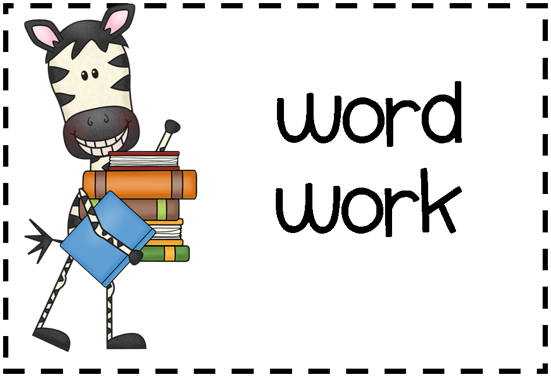 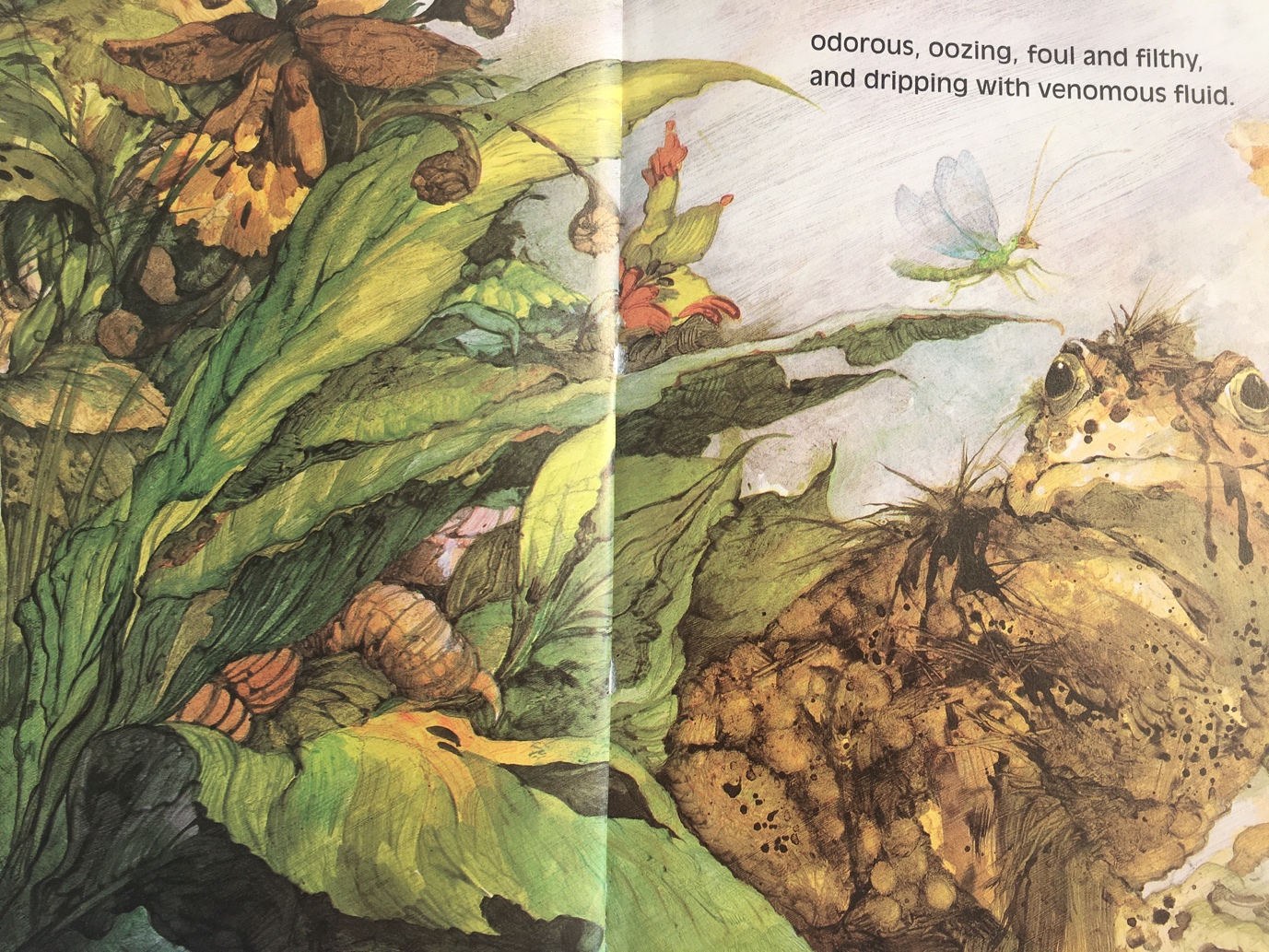 Find as many words as you can that mean the same as filthy.Find 3 words that rhyme with foul.